IFLA-UNESCO Манифест на Обществените библиотекиТази анкета цели да подпомогне прегледа Манифеста за обществените библиотеки на ИФЛА-ЮНЕСКО IFLA-UNESCO Public Library Manifesto. Моля, прочетете това преди да отговорите, след това споделите мнението си за неговото съответствие и въздействие, и предложете промени, ако са необходими.
Отговорите ви ще останат анонимни, функцията за запазване на IP адресите е изключена. Вашите отговори ще бъдат използвани единствено от персонала в централата на ИФЛА и ограничен брой членове на секцията на ИФЛА за Обществените библиотеки, както и от секретариата на Програмата Информация за всички на ЮНЕСКО.1. Използвали ли сте Манифеста за  застъпничество и лобиране за вашата библиотека? 	Ако да, моля споделете примери за това как Манифеста е бил използван за тази цел.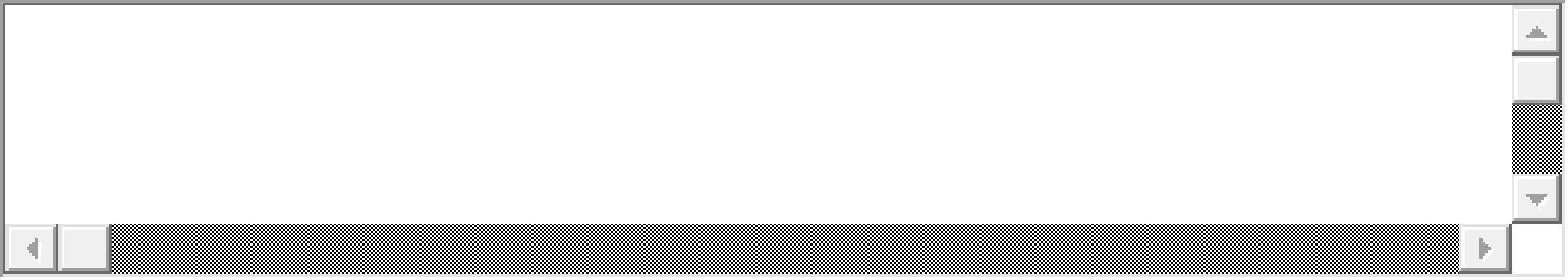 	Ако не, има ли причина това да е така?2. Колко ефективно, настоящата версия на Манифеста отразява мисията на обществените библиотеки днес? Много Ефективно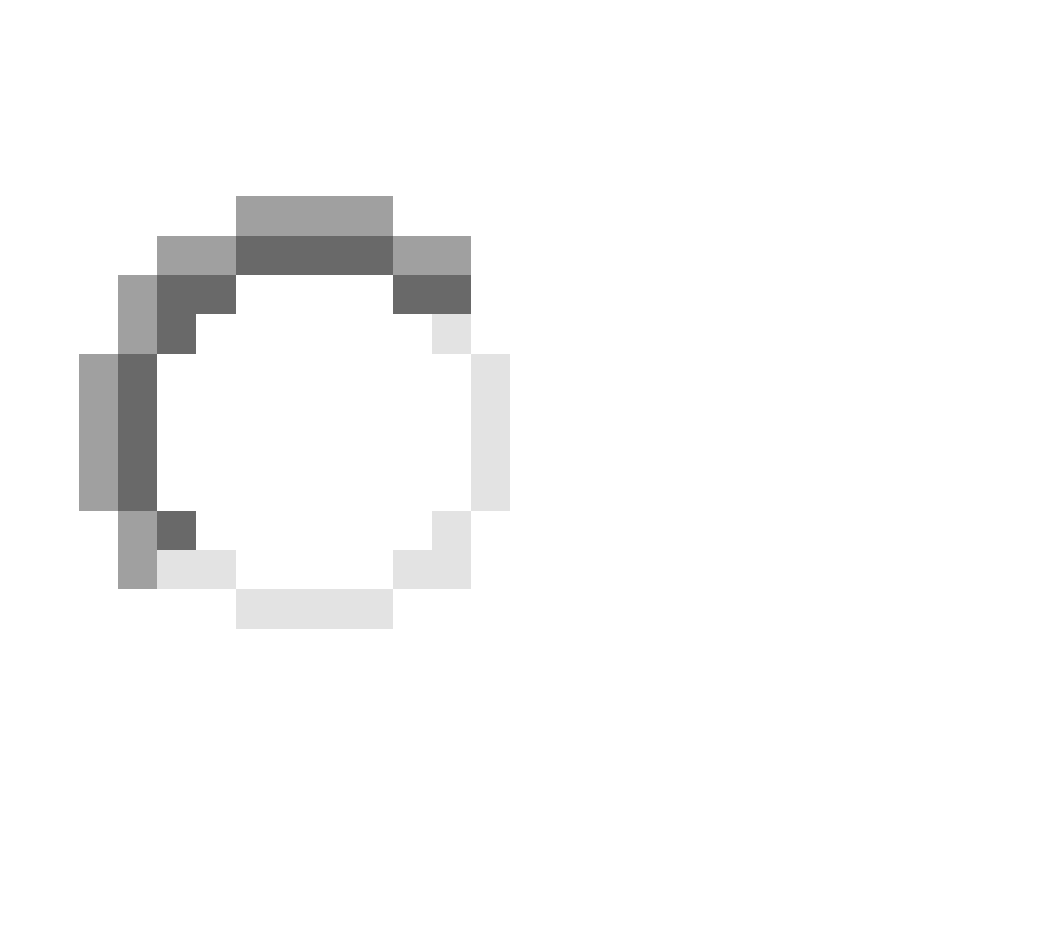 ЕфективноНеутралноНеефективно3. Какви промени е необходимо да бъдат направени в Манифеста, за да отразява по-добре мисията на обществените библиотеки днес?4. Колко ефективно настоящата версия на Манифеста дава насоки на библиотеките? Много ефективно Ефективно НеутралноНеефективно5. Какви промени са необходими да бъдат направени в Манифеста, за да дава по-добри насоки на библиотеките?6. Колко ефективно, настоящата версия на Манифеста дава насоки на вземащите решения? Много ефективно Ефективно НеутралноНеефективно7. Какви промени са нужни в Манифеста, за да дава по-добри насоки на вземащите решения?8. Има ли други въпроси, които бихте желали да бъдат разгледани в Манифеста на Обществените библиотеки?9.От кой регион сте?АфрикаАзияЕвропа Латинска Америка и Карибския регион Северна Америка Океания Предпочитам да не казвам10. В какъв вид библиотека работите?ОбщественаУниверситетска СпециализиранаБиблиотечна асоциация 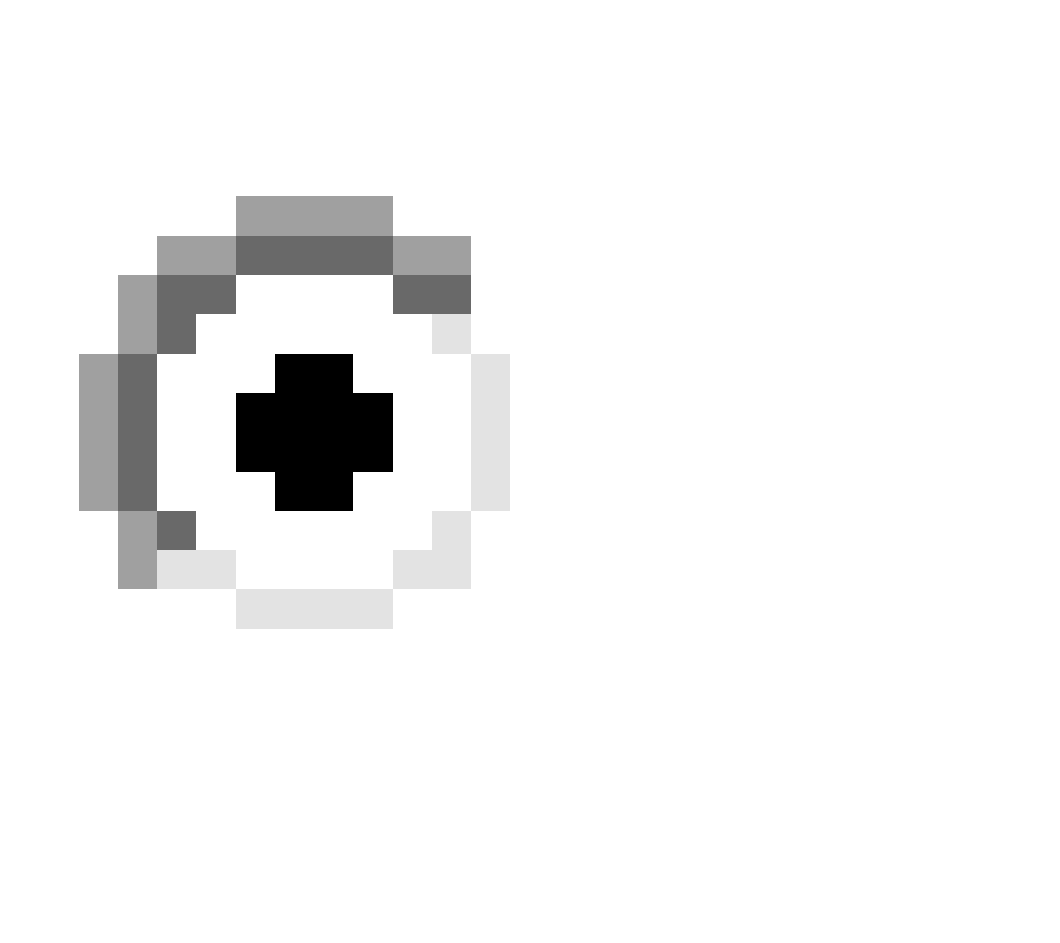 Друго Благодарим Ви, че участвахте в нашата анкета.